บันทึกข้อความ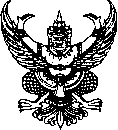 ส่วนราชการ  โรงเรียนสตูลวิทยา  อำเภอเมือง  จังหวัดสตูล  ๙๑๐๐๐ โทร. ๐ ๗๔๗๑ ๑๙๕๕                                 ที่   	วันที่     	เดือน              พ.ศ.๒๕เรื่อง  ขออนุญาตไปราชการและขออนุมัติเบิกจ่ายเงินเรียน  ผู้อำนวยการโรงเรียนสตูลวิทยาอ้างถึง  หนังสือที่   	/  	สิ่งที่ส่งมาด้วย  คำสั่งโรงเรียนสตูลวิทยาที่            /     	 ตามหนังสือที่อ้างถึงข้าพเจ้า    	ตำแหน่ง                 	ปฏิบัติงานในหน้าที่    	พร้อมด้วย   	มีความจำเป็นต้องไป   ราชการ	เรื่อง 	ระหว่างวันที่    	ถึงวันที่    	รวมเวลา        	วันณ  	มีรายละเอียดตามหนังสือที่อ้างถึงและขออนุมัติเบิกค่าใช้จ่ายในการไปราชการดังรายการต่อไปนี้๑.  ค่าเบี้ยเลี้ยง    	  บาท๒.  ค่าที่พัก            	  บาท๓.  ค่าพาหนะ   	  บาท๔.  อื่นๆ           	  บาทรวมทั้งสิ้น  	  บาท             (                             	) บัดนี้ข้าพเจ้าได้แจ้งหัวหน้ากลุ่มสาระการเรียนรู้ฯ  หัวหน้างาน  รองผู้อำนวยการสถานศึกษาตามสายงานเพื่อจัดสอนแทนหรือเพื่อจัดคนทำงานแล้วจึงเรียนมาเพื่อโปรดพิจารณาอนุญาตไปราชการและอนุมัติการจ่ายเงินในครั้งนี้	ลงชื่อ 	 (พิมพ์ ชื่อ-นามสกุล เต็ม)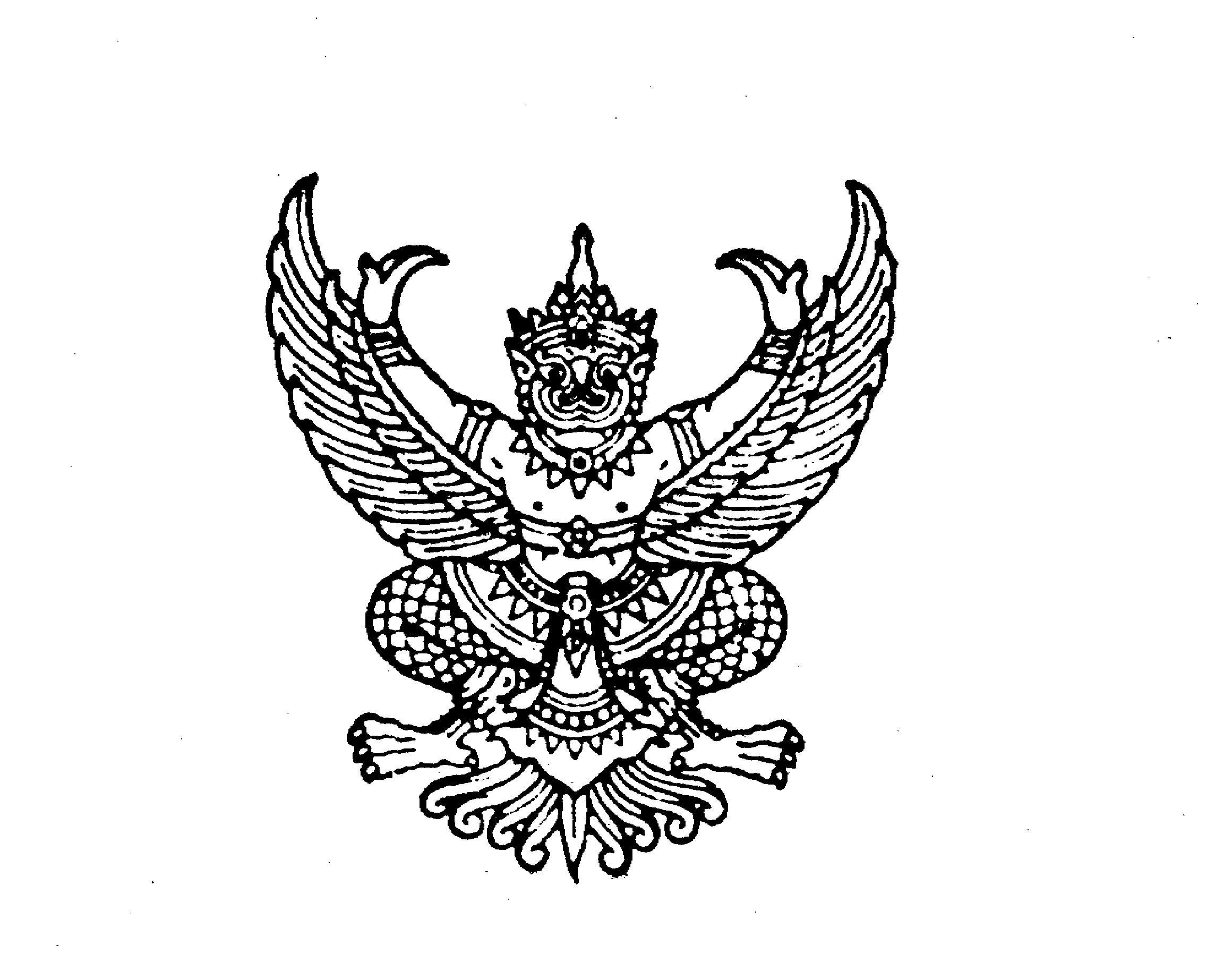 คำสั่งโรงเรียนสตูลวิทยาที่            /          .เรื่อง  อนุญาตให้ไปราชการอาศัยอำนาจตามความในมาตรา ๓๙ (๑)  แห่งพระราชบัญญัติระเบียบบริหารราชการกระทรวงศึกษาธิการ พ.ศ. ๒๕๔๖  และตามความในมาตรา ๒๗  แห่งพระราชบัญญัติระเบียบข้าราชการครูและบุคลากรทางการศึกษา พ.ศ. ๒๔๔๗  จึงแต่งตั้งให้ข้าราชการครู  ดังรายชื่อต่อไปนี้	  ตำแหน่ง       ครู		  ตำแหน่ง       ครู		  ตำแหน่ง       ครู		  ตำแหน่ง       ครู		  ตำแหน่ง       ครู		  ตำแหน่ง       ครู		  ตำแหน่ง       ครู		  ตำแหน่ง       ครู		  ตำแหน่ง       ครู		  ตำแหน่ง       ครู		  ตำแหน่ง       ครู		  ตำแหน่ง       ครู		  ตำแหน่ง       ครู		  ตำแหน่ง       ครู		  ตำแหน่ง       ครู	ไปราชการเพื่อ  	ระหว่างวันที่  	ถึงวันที่  	  ณ    	 มีรายละเอียดตามหนังสือที่อ้างถึงและขออนุมัติ เบิกค่าใช้จ่ายในการไปราชการดังรายการต่อไปนี้สั่ง  ณ  วันที่   	เดือน  	พ.ศ. 25  .	ลงชื่อ              							(นายอรุณ  โต๊ะหวันหลง)             						       ผู้อำนวยการโรงเรียนสตูลวิทยา